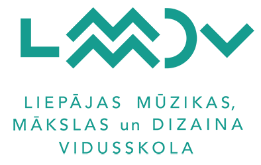 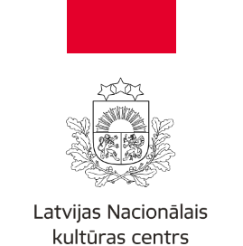 Komunikācijas dizaina modulārās programmas pieredzes apmaiņas seminārs2023. gada 2. jūnijāMIKC Liepājas Mūzikas, mākslas un dizaina vidusskolā (Zoom platformā)13:00Semināra ievadsMIKC Izglītības metodiķe Mākslas izglītības programmām Sanda Liepa-Vjakse13:10MIKC LMMDV pedagogi Jānis Jankevics un Valters Palapsmoduļa "Foto un video tehnoloģiju lietošana Komunikācijas dizainā" īstenošana LMMDV13:30MIKC LMMDV pedagogs Artūrs Plotnieksmoduļu "3D modelēšana, vizualizēšana un animēšana" un "Interaktīvās vides projektu veidošana" īstenošana LMMDV13:45MIKC LMMDV pedagogi Zane Bluķe un Jānis Blunavsmoduļu "Iepakojuma grafikas dizaina veidošana" īstenošana LMMDV14:10Skolu prezentācijas par Komunikācijas dizaina moduļu realizēšanu15:00Diskusijas, aktualitātes, priekšlikumiKontaktinformācija:Sanda Liepa-Vjakse, mob.: 26478583, e-pasts: sanda.liepa-vjakse@lmmdv.edu.lv